Area Territoriale						i 							Graduatoria ex art 19 ACN TURNI VACANTI II Trimestre 2019CARDIOLOGIA 30 ore settimanali T.I. Dott. Michele CIBELLI ART 19 COMMA 2 LETT. BDOTT. ALBERTO CARAGLIANO ART 19 COMMA 2 LETT IDOTT.SSA ALESSANDRA CROCETTI INCARICATA A T.D. AZIENDA USL TOSCANA SUD EST.PNEUMOLOGIA 28 ORE SETTIMANALI T.I.NESSUNA  DISPONIBILITA’ PERVENUTAORTOPEDIA 16 ORE SETTIMANALI A T.D.DOTT.GIOVANNI BECCARISI NON ISCRITTO IN GRADUATORIAOSTETRICIA – GINECOLOGIA 15 ORE SETTIMANALI A T.D.    DR.SSA CLAUDIA MARIA CURZI NON ISCRITTA IN GRADUATORIARADIOLOGIA 20 ORE SETTIMANALI A T.D.DOTT.SSA  CRISTIANA CORRADINI NON ISCRITTA IN GRAD. ANZ SPEC. 11/09/2017DOTT.          DANIELE OLIMPI NON ISCRITTO IN GRADUATORIA ANZ. SPEC. 10/12/2018Dott. Francesco paletti . U.O.C. Direzione Amministrativa Area Territoriale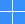 U.O.S. Gestione Personale Medico ConvenzionatoDirettore : dr. Luigi StortiniVia Zeppilli,18 - FermoTel: 0734 625. 2958 Fax: 0734 625. 3459
